بيان وفد جمهورية مصر العربيةفي جلسة الاستعراض الدوري الشامل لجمهورية كولومبياالخميس 10 مايو 2018 ـــــــــــــــــــالسيد نائب الرئيس،	يطيب لوفد مصر أن يرحب ترحيبًا حارًا بالوفد الرفيع المستوى لجمهورية كولومبيا برئاسة السيد وزير الداخلية.  ونود أن نشيد بالجهود التى بذلتها حكومة كولومبيا خلال الفترة الماضية ومنذ التوقيع على اتفاق السلام للنهوض بأوضاع حقوق الانسان وادماج المبادئ التوجيهية والاستراتيجيات التى تحدد توجه الدولة فى مجال حقوق الانسان وذلك فى إطار استراتيجية حقوق الانسان للفترة 2014-2034. ونشيد بجهود تعزيز الحق فى الحياة والسلامة الشخصية ومكافحة الاتجار فى البشر وتعزيز الحريات النقابية والحق فى تكوين الجمعيات وتعزيز استقلالية القضاء، والحق فى الصحة والتعليم والعمل. ونود أن نتقدم بالتوصيتين التاليتين إلى جمهورية كولومبيا للنظر فيها في إطار مساعيها لتطوير أوضاع حقوق الإنسان فى البلاد:تعزيز دور الآلية الوطنية لإعداد التقارير وتنفيذ متابعة التوصيات.مواصلة حماية وتعزيز حقوق الانسان بما فى ذلك فى إطار ما نص عليه اتفاق السلام.شكرًا السيد نائب الرئيس.ـــــــــــــالبعثة الدائمة لجمهورية مصر العربية                          لدى مكتب الأمم المتحدة ومنظمة التجارة العالمية والمنظمات الدولية الأخرىبجنيفــ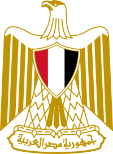 Permanent   Of   to United Nations Office, WTO and other International Organizationsـــــــ